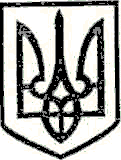 УКРАЇНАМАРКІВСЬКА РАЙОННА ДЕРЖАВНА АДМІНІСТРАЦІЯЛУГАНСЬКОЇ ОБЛАСТІР О З П О Р Я Д Ж Е Н Н Яголови районної державної адміністрації«30» серпня 2018 р.                            Марківка                                               № 251Про хід виконання Програмиекономічного і соціального розвиткуМарківського району на 2018 рік за І півріччя 2018 рокуКеруючись п. 2 частини першої ст. 13 Закону України «Про місцеві державні адміністрації», виходячи з підсумків виконання Програми економічного і соціального розвитку Марківського району на 2018 рік за І півріччя 2018 року зобов’язую:1. Звіт про хід виконання Програми економічного і соціального розвитку Марківського району на 2018 рік за І півріччя 2018 року взяти до відома (додається). 2. Керівникам управлінь, відділів та інших структурних підрозділів райдержадміністрації, виконавчих органів, органів місцевого самоврядування продовжити виконання заходів Програми економічного і соціального розвитку Марківського району на 2018 рік.Голова районноїдержавної адміністрації							І. А. Дзюба  Додаток 								до розпорядження голови 								Марківської районної  державної адміністрації Луганської області  від «30» серпня 2018 р. № 251  Звітпро підсумки виконання Програми економічного і соціального розвитку Марківського району на 2018 рік за І півріччя 2018 рокуАналіз виконання Програми економічного і соціального розвитку Марківського району на 2017 рік свідчить про те, що є як позитивні, так і негативні підсумки розвитку.Згідно даних державної служби статистики за січень-травень 2018 року промисловими підприємствами району реалізовано продукції (робіт, послуг) на 107738 тис. грн, що на 13,1 % менше ніж за відповідний період попереднього року (125006,7 тис. грн).За даними Марківського відділення Старобільської ОДПІ з початку 2018 року від підприємств району надійшло до бюджетів всіх рівнів  51 880,9 тис. грн., що на 41,2 % більше рівня 2017 року.Якщо брати інформацію надану промисловими підприємствами, то по 
ДП «Хлібокомбінат» Марківського РСТ» протягом січня-червня 2018 року обсяг реалізованої товарної продукції в діючих цінах склав 1003,0 тис. грн., що на 54,5 % менше відповідного періоду 2017 року (2202,5 тис. грн.). Хліба було випечено 38,3 т, булочних виробів 15,4 т,  кондитерських виробів 2,1 т, сухарних 0,3, що , в цілому, на 87,5 т менше показника 2017 року (141,5 т). Що стосується господарської діяльності ТОВ «Марківський сирзавод», протягом січня-червня 2018 року обсяг реалізованої товарної продукції ТОВ «Марківський сирзавод» в діючих цінах склав 19,4 млн грн в 2017 році – 26,8 млн грн. На 14,2 млн грн. обраховується виробництво сиру твердого у 2017 – 22,7 млн грн, на 2,6 млн грн масла вершкового у 2017 році – 4,1 млн грн. Самого тільки сиру твердого вироблено – 128,9 т, масла вершкового – 22,1 т.На території Марківського району знаходиться 98,909 тис. га земель сільськогосподарського призначення, з них ріллі – 65,872 тис. га.Виробництво сільськогосподарської продукції, на території району  здійснюють 32 агропромислових формування та понад 4707 особистих селянських господарств.Середньооблікова кількість працівників, зайнятих у сільському господарстві станом на 1 серпня  2018 року становила 868 осіб, Середньомісячна заробітна плата штатних працівників за липень  2018 року склала 5423 грн. Станом на 1 серпня 2018 року у порівнянні з відповідною датою 2017 року скоротилося поголів’я худоби та птиці:-	великої рогатої худоби – на 13 %;-	корів – на 22 %.За січень-липень 2018 року зменшилось виробництво основних видів тваринництва :-	м’яса – на 45 %;-	молока   – на 30 %.Основними причинами зменшення обсягів виробництва є втрата внутрішнього ринку збуту на території не підконтрольній українській владі та зниження платоспроможності населення.В поточному році закуплено 14 одиниць сільськогосподарської техніки на суму 24883,55 тис. грн, в тому числі 4 трактора і 1 зернозбиральний  комбайн.Станом на 1серпня 2018 року сільгосппідприємствами району виплачено по договорам оренди земельних часток (паїв) – 21,7 відсотків (на суму 16679,50 млн. грн.) Середній відсоток нарахованої орендної плати від грошової оцінки землі складає 5,3 %).В поточному році буде продовжуватись робота по залученню коштів державного, обласного, місцевих бюджетів та залучення міжнародної технічної допомоги на ремонт і підтримання в належному стані об’єктів соціальної та транспортної інфраструктури району та реалізації інвестиційних проектів.З 12 інфраструктурних проектів, які було подано на фінансування з державного фонду регіонального розвитку у 2018 році, 5 були відібрані до фінансування та будуть реалізовані протягом ІІ півріччя поточного року:- Реконструкція (термомодернізація) будівлі Краснопільської загальноосвітньої школи І-ІІІ ступенів Марківської районної державної адміністрації Луганської області, 92410, Луганська обл., Марківський район, с. Красне Поле, вул. Шкільна, буд. 1 (санація) - 5366.229 тис. грн.;Реконструкція (термомодернізація) будівлі Кабичівської загальноосвітньої школи І-ІІІ ступенів Марківської районної державної адміністрації Луганської області, 92422, Луганська область, Марківський район, с. Кабичівка, вул. Покровська, буд. 118 (санація) - 5212.715 тис. грн.;Реконструкція (термомодернізація) будівлі Бондарівської гімназії Марківської районної державної адміністрації Луганської області, 92443, Луганська обл., Марківський район, с. Бондарівка, вул. Дружби, буд. 53 (санація) - 8827.279 тис. грн.;Реконструкція (термомодернізація) будівлі Ліснополянської загальноосвітньої школи I - III ступенів Марківської районної держадміністрації Луганської області, 92430, Луганська обл., Марківський район, с. Лісна Поляна, вул. Власа Погребенка, буд.1 (санація) - 4900.871 тис. грн.;Реконструкція (термомодернізація) будівлі Кризької загальноосвітньої школи І-ІІІ ступенів Марківської районної державної адміністрації Луганської області, 92424, Луганська обл., Марківський район, с. Кризьке, вул. Миру, буд. 12-А (санація) - 4271.399 тис. грн.З обласного бюджету розпорядженням голови облдержадміністрації від 27.06.2017 року № 431 були виділені кошти на реалізацію 6 проектів по Марківському району загальною вартістю 5489,4390 тис. грн. Реалізація проекту «Реконструкція (термомодернізація) будівлі Марківської загальноосвітньої школи І-ІІ ступенів № 1 Марківської районної державної адміністрації Луганської області, 92400, Луганська обл., Марківський район, смт Марківка, вул Задорожнього, буд. 9 (санація)» на суму 1692,439 тис. грн. розпочалася та триває в поточному році.Одним з джерел інвестицій є залучення коштів міжнародних організацій, іноземних підприємств. В рамках співпраці з проектом ПРООН «Безпека та правосуддя в Україні», в 2018 році розпочалася реалізація проекту «Підтримка ЦНАП Марківської райдержадміністрації для організації спільної роботи з подальшою передачею ЦНАП об'єднаній територіальній громаді». В І півріччі 2018 року  в рамках реалізації проекту ПРООН «Безпека та правосуддя в Україні» громадськими організаціями району були  реалізовані  4 мікропроекти : - Створення матеріально-технічної бази для онлайн (Skype) консультування центром надання безоплатної вторинної правової допомоги у співробітництві з Марківським ресурсним центром розвитку громад;- Закупівля та встановлення дитячого майданчика, який розташовано в с. Веселе Кабичівської сільської ради;- Встановлення в громадських місцях Марківського району системи відео спостереження з метою поліпшення стану охорони громадського порядку та профілактики вуличної злочинності в ключових громадських місцях;- Молодь - наше майбутнє.З початку 2018 року в рамках цього  ж проекту в представництво ПРООН були подані п’ятнадцять грантових заявок, які на даний час знаходяться на розгляді відбіркових комісій.В березні 2018 року до Посольства Японії в Україні були подані заявки на отримання допомоги проектам людської безпеки «Кусаноне»:1. Проект – «Модернізація медичного обладнання», заявник Марківське районне територіальне об`єднання, приблизна вартість якого складає  76 тис. доларів.2. Проект – «Покращення надання медичних послуг населенню    Марківського району шляхом придбання медичного обладнання та засобів діагностики захворювань для амбулаторій, фельдшерських та фельдшерсько-акушерського пунктів Комунального закладу «Марківський центр первинної медико-санітарної допомоги», заявник - Комунальний заклад «Марківський центр первинної медико-санітарної допомоги», приблизна вартість проекту – 192 тис. грн.В 2018 році в індивідуальному житловому будівництві введено в експлуатацію 202,68 м2 загальної площі житла, за відповідний період 2017 року житло в експлуатацію взагалі не вводилось.Роздрібний товарооборот торгової мережі з урахуванням міжрайонного обміну за січень - березень 2018 року склав 4517,9 тис. грн., що становить  0,4% до загального товарообороту по Луганській області. Відділ економічного розвитку і торгівлі райдержадміністрації постійно проводить моніторинг цін на найбільш споживані види продукції. За даними моніторингу ціни на споживчому ринку Марківського району в цілому у червні 2018 року порівняно з попереднім місяцем знизились на 0,1%, з початку року збільшились на 4% .У червні місяці 2018 року порівняно з аналогічним періодом 2017 року на споживчому ринку району найбільше, на 21,4% подорожчали овочі. На 13% зріс в ціні хліб, на 3,3% - борошно, на 1,4% - ковбасні вироби, на 0,6% - масло, на     1,3% - олія соняшникова. Водночас на 15,9% подешевшала гречка, на 11,5% - цукор, на 1,3% - рис, на 3,6% - макаронні вироби, на 3% - м’ясо і м’ясопродукти, а яйця подешевшали найбільше - на 49%.Для насичення споживчого ринку продукцією місцевих товаровиробників та сільськогосподарською продукцією на території області проводяться ярмаркові заходи за цінами, нижчими ніж у роздрібній торгівлі на 10-15 %. У зазначених заходах беруть активну участь і товаровиробники Марківського району: населенню пропонуються свинина, яловичина, мед та інші продукти, а також пряники у асортименті місцевого хлібокомбінату та сири Марківського сироробного заводу.Причини зростання або зменшення цін на споживчому ринку.Основними причинами подорожчання з початку року продовольчих товарів є:	для овочів – сезонне зростання цін;	для більшості імпортних продовольчих товарів (фрукти, деякі овочі, риба, продукти з риби) – девальвація гривні;	для олії соняшникової, борошна – подорожчання цін на зернові, насіння;	для хліба – збільшення цін на борошно, енергоносії.За січень – березень 2018 року промисловими підприємствами району  реалізовано  продукції (робіт, послуг)  на 90757,6 тис. грн.  Питома вага регіону в загальних обсягах реалізованої продукції становить 1,3% від обласного показника.  Станом на 01.07.2018 р. кількість пенсіонерів, яким виплачується пенсія на території Марківського району складала 16 497 осіб.Фактична потреба в коштах на виплату пенсій – 505 859,16 тис. грн.Обсяги власних надходжень, які спрямовуються на виплату пенсій – 48947,9 тис. грн, обсяги дотацій з бюджету на виплату пенсій – 768 283,01 тис грн..Середній розмір пенсій складає 3709,02 грн. Заборгованість по виплаті пенсій станом на 01.01.2018  відсутня.Збільшення грошових доходів населення є одним з найважливіших напрямків державної соціальної політики, який впливає на розвиток виробництва, відтворення робочої сили.Середньомісячна номінальна заробітна плата штатних працівників підприємств, установ, організацій (із кількістю найманих працівників 10 і більше осіб) у I кварталі 2018 р. становила 5455 грн., що на 46,5% більше рівня мінімальної заробітної плати  та складає 82,8 % до середнього рівня по Луганській області.За оперативними даними відділу статистики заборгованості із виплати заробітної плати працівникам у всіх сферах економічної діяльності, у тому числі на економічно-активних підприємствах станом на 1 липня 2018 року немає.Стан ринку праці району віддзеркалює ситуацію, яка склалася в країні: зростання інфляції, руйнація виробництва, обмеження ринків збуту, зупинка підприємств та очікування масових вивільнень працівників тощо.Протягом січня - червня 2018 року послугами Марківської районної служби зайнятості скористалися 1030 громадян, з яких статус безробітного мали 942 особи. Із загальної чисельності безробітних громадян, що перебували на обліку, 413 осіб – жінки (44 %), 277 – молодь у віці до 35 років (31 %).Станом на 01.07.2018 р. на обліку Марківської районної служби зайнятості перебувало 428 безробітних громадян, з них 242 отримують допомогу по безробіттю.В структурі безробітного населення за рівнем освіти питому вагу – 409 осіб (43,4%) складають безробітні з професійно-технічною освітою.Протягом січня - червня 2018 року профорієнтаційну послугу через службу зайнятості отримали 944 осіб з числа безробітних громадян та зайнятих осіб інших категорій. Особам, які мали статус безробітного, надано 904 профпослуг.Протягом січня - червня 2018 року до центру зайнятості Марківського району надійшла інформація про наявність 437 вільних робочих місця від 65 роботодавців району. У загальній кількості вакансій переважають вакансії для робітників – 54 %. Значно менше надійшло вакансій для службовців – 9% та для осіб без кваліфікації – 37 %.Протягом січня - червня 2018 року 83,4 % вакансій були укомплектовані. Рівень забезпечення підприємств, установ і організацій робочою силою становив 66,2 %, що на 2 відсоткових пункти більше, ніж за аналогічний період минулого року.Протягом січня-червня 2018 року за сприянням центру зайнятості постійне місце роботи отримали 401 осіб, з них статус безробітного мали 324 особи.На нові робочі місця за минулий період поточного року з компенсацією роботодавцям єдиного соціального внеску працевлаштовано 3 безробітні особи.Упродовж січня-червня місяця 2018 року в центрі зайнятості Марківського району безробітні громадяни не отримували одноразову виплату допомоги по безробіттю  для розвитку підприємництва та стимулювання самозайнятості.З метою підвищення конкурентоспроможності на ринку праці протягом року професійне навчання за направленням служби зайнятості проходили 160 безробітних.Протягом січня - червня місяця 2018 року на обліку перебувало 224 безробітних осіб з числа соціально незахищених категорій, з них за сприянням служби зайнятості працевлаштовано 90 безробітних цієї категорії.З початку року послугами служби зайнятості скористались 10 безробітних інвалідів. За сприянням Марківської районної служби зайнятості працевлаштовано 6 осіб з інвалідністю, з них 5 – мали статус безробітного.В рамках соціального діалогу для вирішення нагальних питань щодо здійснення політики зайнятості Луганська обласна служба зайнятості співпрацює з органами державної влади, профспілковими, волонтерськими, благодійними, міжнародними організаціями, військкоматом та роботодавцями.Проведено 6 інформаційних семінарів «Як розпочати свій бізнес?» участь у яких взяли 71 особа. Загалом протягом звітного періоду проведено 219 навчальних семінарів, тренінгів тощо, учасниками яких стали 1842 особи.Охорона здоров’я району представлена Марківським РТМО (в тому числі: 1 районна лікарня, 2 сільських стоматологічних кабінети) та Марківським ЦПМСД (1 – СЛАЗПСМ, 1 – Марківська лікарська амбулаторія, 21 фельдшерсько-акушерських пунктів та фельдшерських пунктів), в яких медичну допомогу надавали за І півріччя 2017 р. 33 лікарі і 113 середніх медичних працівників, що складає 22,3 – лікарів та відповідно 76,4 середніх медичних працівників на 10 тис. населення. За І півріччя 2018 р. – 31 лікар, або 22,1 на 10 тис. нас., 108 середніх медичних працівників, що складає 73,6  на 10 тис. населення. Питома вага лікарів, що мають атестаційну категорію за 6 міс. 2018 року, склала 70,9%, (2017 р. – 75,8), середніх медичних працівників за І півріччя 2018 р. – 77,8%, (2017 р. – 75,8%). Кількість хворих, пролікованих у денних стаціонарах за 6 місяців 2018 р. склало 551,5 на 10 тис. нас., за І півріччя 2017 р. – 560,3 на 10 тис. населення, показник зменшився на 3,6% в зв’язку зі скороченням 15 ліжок хірургічного денного стаціонару.Серед невідкладних завдань, як і раніше залишається придбання санітарного автотранспорту, проблема медико-соціального захисту ветеранів війни та осіб, потерпілих в наслідок аварії на ЧАЕС.В 2017 році рівень загальної захворюваності усього населення збільшився на 10% і склав 111580,1 на 100 тис. нас., І півріччя 2018 р. загальна захворюваність зменшилася на 12,6% і склала 99597,8  на 100 тис. нас.З метою налагодження ефективного контролю за діяльністю галузі та посилення медичного захисту населення, на виконання  постанови Кабінету Міністрів України від 28.12.2000 № 1907 на території району здійснюється моніторинг основних показників стану здоров’я населення, діяльності лікувальних закладів та ресурсного забезпечення медичної сфери фінансовими коштами, кадровим потенціалом та матеріально-технічними засобами.Вжито заходів з покращання матеріально-технічної бази, проведено ремонтні роботи автотранспорту, та поточні ремонти відділень.Всі школи забезпечені навчальними комп’ютерними комплексами, в 5 навчальних закладах використовуються інтерактивні мультимедійні комплекси та електронні програмні засоби з математики, фізики, хімії, біології (Марківська, Бондарівська гімназії, Кризька, Сичанська, Кабичівська ЗОШ І-ІІІ ступенів). Забезпечені навчальною літературою, програмними засобами та комп’ютерною технікою 12 закладів загальної середньої освіти: 2 гімназії, 6 ЗОШ І-ІІІ ступенів, 4 ЗОШ І-ІІ ступенів, у тому числі 1 НВК.В рамках Національного Проекту «Відкритий світ» в Марківській гімназії діють 9 мультимедійних інтерактивних комплексів з персональним обладнанням: ноутбуки – для вчителів  та нетбуки, планшети – для учнів. У 2017 році за рахунок місцевого бюджету виділені кошти для придбання в Марківську гімназію сучасного кабінету географії, у склад якого входить мультимедійне обладнання та лабораторне приладдя. На виконання Програми матеріально-технічного переоснащення навчального процесу в загальноосвітніх навчальних закладах району (розпорядження голови райдержадміністрації від 13.04.2004 № 200) в 4-х навчальних закладах (Марківська, Бондарівська гімназії, Караван-Солодківська, Ліснополянська ЗОШ І-ІІІ ступенів) використовуються шкільні електронні бібліотеки, в складі яких по три персональних комп’ютери з виходом в мережу Інтернет. У 2017 році за рахунок субвенції обласного бюджету в Кризьку ЗОШ І-ІІІ ступенів було проставлено 20 персональних комп’ютерів, а також 10 ноутбуків – за рахунок місцевого бюджету для здійснення дистанційного навчання осіб, які проживають на тимчасово непідконтрольній території.За сприяння Марківського районного центру зайнятості в 9 навчальних закладах продовжують діяти профорієнтаційні термінали для випускників, спрямовані на професійне інформування молоді.В 2017-2018 навчальному році мережу дошкільних освітніх закладів району складають 5 функціонуючих ДНЗ та одна група дошкільнят при НВК (яка діє з 01.09.2018 року на базі Веселівської школи із розрахунку на 20 місць). Призупинених дитячих садків залишається 5.У 5-х діючих дитячих садках і НВК дошкільну освіту отримують 306 дітей віком від 2-х до 6-и років, що становить 76 % від загальної кількості дітей. Крім того при загальноосвітніх навчальних закладах діють групи з підготовки майбутніх першокласників до навчання у школі (сільська місцевість 77 чол., де відсутні ДНЗ). Діти 6-и річного віку 100% охоплені дошкільною підготовкою. Трирічні та чотирирічні малята забезпечені педагогічним патронатом, який здійснюють вчителі початкових класів. Таким чином, рівень охоплення дітей різними формами дошкільної освіти становить 100 %.Основною метою організації діяльності у сфері культури у І півріччі 2018 році було сприяння розвитку духовності населення, задоволенню його культурно-освітніх потреб, зміцнення моральних цінностей.В Марківському районі працюють 20 клубних закладів, 15 бібліотек, школа естетичного виховання, Народний музей історії Марківського району. Їх обслуговує 105 працівників.Протягом І півріччя 2018 року в Марківському районі стабільно працювали 3 народні колективи: при Марківському РБК – «Експромт», при Кризькому СБК – «Козацькі розваги», при Ліснополянському СБК – «Вербиченька». Два рази на тиждень районний Будинок культури відвідували учасники театр-студії «Темп». Активно проходять заняття в хореографічних гуртках «Уик-енд», «Капитошки», «Вдохновение».Працюють при РБК і три клуби за інтересами: музична вітальня, жіночий клуб «Аелита» та клуб любителів анекдотів «Біла ворона».Заклади культури району, направляють свою роботу на організацію дозвілля різних верст населення. Ними було проведено безліч заходів, районних оглядів, конкурсів та фестивалів.Функціонує Марківська школа естетичного виховання, в якій допомагають повністю розкрити здібності дитини вже з самого раннього віку. В ній діє 6 відділень: хореографічне, образотворчого мистецтва, музичного мистецтва, естради, баян, фортепіано. Середньорічна кількість учнів – 212. В навчальному закладі працюють дитячі творчі колективи: хор молодших класів, вокальний ансамбль старших класів, ансамбль народних інструментів, естрадні інструментальні групи, хореографічні групи, інструментальні й вокальні дуети тощо. Також успішно працює дитячий зразковий колектив «Акцент».Організація бібліотечного обслуговування населення Марківського району ведеться згідно Закону України «Про бібліотеки і бібліотечну справу» та стосовно сучасних вимог.Жителів селища та сіл району обслуговують – центральна бібліотека, філіал №1 для дітей, 1 селищна, 12 сільських бібліотек. Функціонування бібліотек та обслуговування користувачів здійснювали 21 бібліотечний працівник.Протягом І півріччя 2018 р. послугами бібліотек Марківської ЦБС скористалися 3703 особи, які отримали 28940 примірників документів. Кількість відвідувань становила 22459 (2017 р. – 54251 відвідування). За І півріччя 2018 року  бібліотекарями Марківського району було проведено більш як 291 заходів різних напрямків, з них 103 заходи організували і провели працівники центральної бібліотеки.Центральна бібліотека, філіал №1 для дітей, ф. № 6, ф. № 8 продовжували роботу над реалізацією проекту в рамках програми «Бібліоміст» – «Організація нових бібліотечних послуг на основі безкоштовного доступу до Інтернету». Бібліотеки надають безоплатні послуги з використанням Інтернет-ресурсів для мешканців району та гостей.Послугами Інтернет – центрів скористалося 728 жителів району, які відвідали Інтернет – центри 4721 раз.У червні 2018 року було оголошено про продовження проекту від Представництва МОМ за підтримки уряду Японії «Сприяння сталому розвитку громад, що зазнали наслідків конфлікту на Донбасі». Працівники центральної бібліотеки взяли участь у написанні проектної заявки, яка була підтримана організаторами конкурсу. В рамках проекту на базі ЦБ був проведений тренінг по написанню нового проекту.Питання з розвитку фізичної культури та спорту постійно знаходяться на контролі керівництва Марківської райдержадміністрації, районної ради. Пріоритетними для району визнані такі види спорту як: футбол, волейбол, гирьовий спорт, армреслінг, шахи, шашки, легка атлетика та греко-римська боротьба.В районі працюють 18 колективів фізичної культури. Вони створені в сільських радах, організаціях та в ліцеї.Для занять фізичною культурою та спортом в районі є відповідна матеріально-спортивна база. Вона налічує: 1 стадіон «Нива» на 1000 місць, 40 спортивних майданчиків (волейболу, баскетболу і міні-футболу), 14 спортивних залів, 11 футбольних полів, 6 майданчиків з нестандартним обладнанням, зал боротьби, 10 дитячих спортивних майданчиків за місцем проживання дітей в райцентрі, селах Курячівці та Височинівці, 10 приміщень для занять фізичною культурою і спортом, 6 приміщень з тренажерним обладнанням, 5 стрілецьких тирів, які в даний час не функціонують за призначенням. В навчальних закладах працюють спортивні секції з футболу, баскетболу, волейболу, настільного тенісу, шахів і шашок та групи загальної фізичної підготовки в яких займаються в позаурочний час 1251 осіб учнівської молоді та дорослого населення. В 17 навчальних групах ДЮСШ розвивають свій хист 232 юних спортсменів району на відділеннях футболу, волейболу і греко-римської боротьби. Кращі учні ДЮСШ – постійні учасники і призери обласних змагань та турнірів. З учнями проводять навчально-тренувальні заняття 4 штатних тренери та 5 з погодинним навантаженням. Вже не перший рік працюють філії ДЮСШ з футболу та волейболу в Бондарівській гімназії, Сичанській, Кабичівській ЗОШ І-ІІІ ст., Курячівській ЗОШ І-ІІ ст. та Ліснополянській ЗОШ – відділення футболу. Педагогічний колектив ДЮСШ підготував 44 спортсменів-розрядників. Працює Марківська районна комунальна установа ФСК «Нива», яка налічує в собі 18 колективів фізичної культури. Основним напрямком діяльності є спортивно-масова робота серед сільського населення району та колективів фізичної культури селища Марківка. На балансі районної комунальної установи ФСК «Нива» знаходиться стадіон «Нива». На території стадіону розташовані 4 волейбольні майданчики, футбольне поле, ями для стрибків у довжину, бігові доріжки довжиною в , глядацькі трибуни на 1000 місць. Є приміщення пристосовані для занять спортом: зал важкої атлетики та зал боротьби. Протягом року спортивна база постійно знаходиться в належному стані, є однією з найкращих в Луганській області серед сільських районів. Діяльність установи здійснюється при фінансовій підтримці районної ради та районної державної адміністрації, спонсорів. Змагання проводяться з різних видів спорту зокрема з футболу, волейболу, гирьового спорту, шахів, шашок, легкої атлетики, армреслінгу.Протягом І півріччя 2018 року на організацію та проведення спортивно-масових заходів використано 126 372 грн, на придбання спортивного інвентарю та обладнання – 178 965 грн, на утримання спортивних установ (ДЮСШ, стадіону «Нива») – 626 200 грн. Всього з початку року підготовлено та проведено 47 спортивно-масових заходів. Керівник апаратурайдержадміністрації 						        К. М. Тищенко